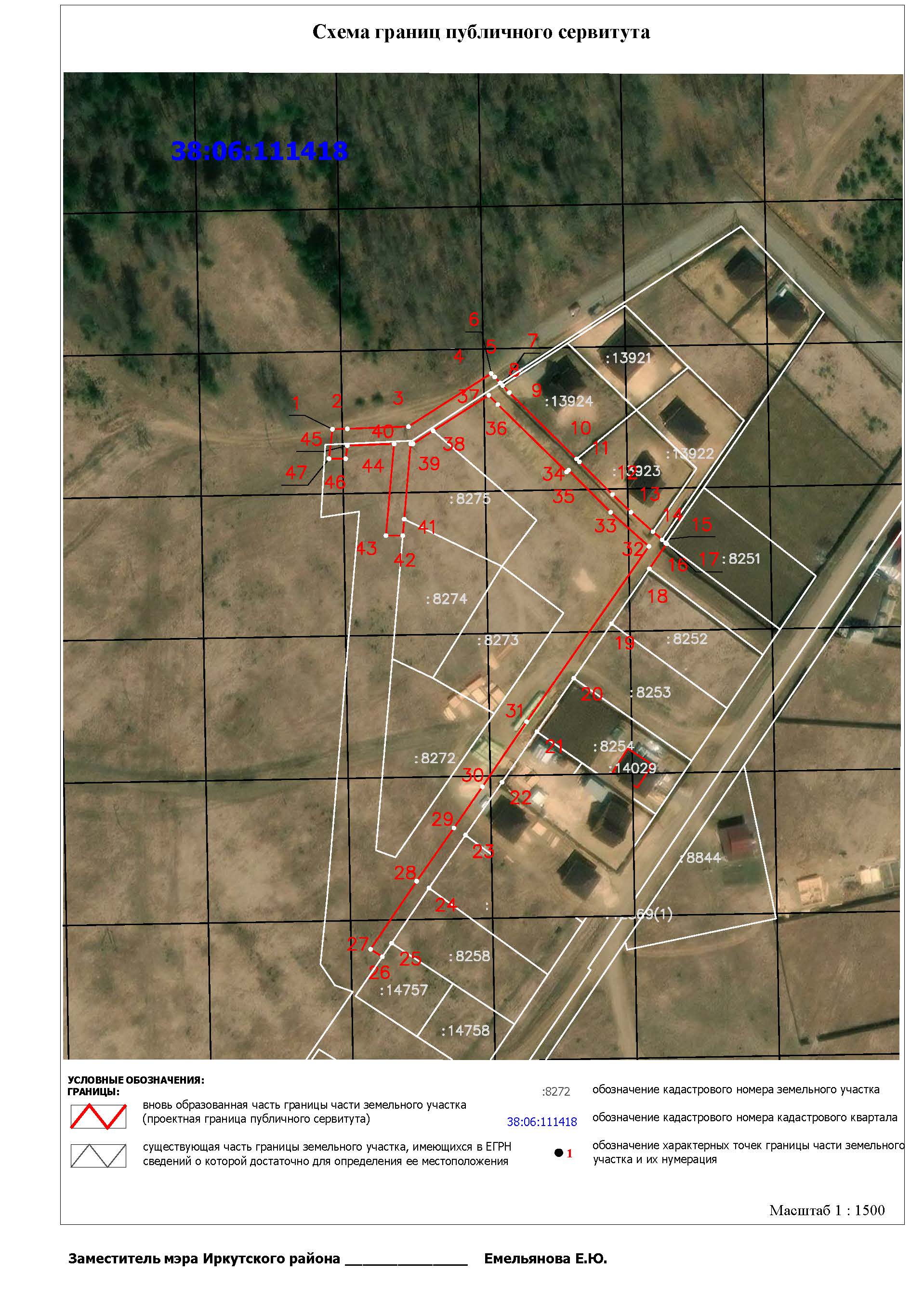             Заместитель мэра по жизнеобеспечению                                                                 Ю.Р. ВитерПриложение 1  к постановлению администрацииИркутского районного муниципального образования                                                                                      от «___»______202_ г     №_____Приложение 1  к постановлению администрацииИркутского районного муниципального образования                                                                                      от «___»______202_ г     №_____Приложение 1  к постановлению администрацииИркутского районного муниципального образования                                                                                      от «___»______202_ г     №_____Схема границ публичного сервитутаСхема границ публичного сервитутаСхема границ публичного сервитутаОбщая площадь испрашиваемого публичного сервитута - 1612 кв.м.Общая площадь испрашиваемого публичного сервитута - 1612 кв.м.Общая площадь испрашиваемого публичного сервитута - 1612 кв.м.Публичный сервитут испрашивается в отношении земельного участка, государственная собственность на который не разграничена (категория земель – земли населенных пунктов) - 272 кв.м.Публичный сервитут испрашивается в отношении земельного участка, государственная собственность на который не разграничена (категория земель – земли населенных пунктов) - 272 кв.м.Публичный сервитут испрашивается в отношении земельного участка, государственная собственность на который не разграничена (категория земель – земли населенных пунктов) - 272 кв.м.Публичный сервитут испрашивается в отношении части земельного участка с кадастровым номером 38:06:111418:7669 – 1340 кв.м.Публичный сервитут испрашивается в отношении части земельного участка с кадастровым номером 38:06:111418:7669 – 1340 кв.м.Публичный сервитут испрашивается в отношении части земельного участка с кадастровым номером 38:06:111418:7669 – 1340 кв.м.Обозначение характерных точек границКоординатыКоординатыОбозначение характерных точек границXY1399503,123333455,932399503,273333460,833399504,003333480,934399521,353333508,095399520,503333508,876399519,843333509,487399518,923333510,338399518,143333511,069399517,393333511,7610399493,383333536,211399492,483333537,1112399481,743333548,0113399475,973333554,0414399469,593333561,2815399466,923333564,3116399465,923333565,4417399465,643333565,818399457,423333560,0919399439,483333547,6620399421,63333535,2621399404,123333523,1422399387,583333511,6723399370,273333499,6624399352,943333487,6625399334,873333475,3926399330,453333472,3327399332,93333468,4728399355,173333483,6229399372,593333495,8730399386,103333505,2131399407,393333519,7732399464,793333559,9433399475,933333547,3834399489,743333533,5635399489,163333532,9036399511,223333510,2937399514,273333507,3138399502,623333489,0239399498,373333482,4540399498,353333481,6441399473,683333479,5242399468,293333479,0543399468,323333473,5344399498,323333476,1945399497,763333460,8346399493,463333460,3247399493,463333454,81399503,123333455,93ПлощадьЦель установления публичного сервитутаЦель установления публичного сервитута1612 кв.м.Для прокладки, переустройства, переноса инженерных коммуникаций, их эксплуатации в границах полос отвода и придорожных полос автомобильных дорог при строительстве объекта электросетевого хозяйства «ВЛ 0,4 кВ от КТП 10/0,4кВ № 1-2216 д. Карлук (ТР 235/22), КТП 10/0,4 кВ № 1-2216 с ВЛ 0,4 кВ и линейным ответвлением от ВЛ 10 кВ Карлук-Глазуново (ТР 5751/21)»Для прокладки, переустройства, переноса инженерных коммуникаций, их эксплуатации в границах полос отвода и придорожных полос автомобильных дорог при строительстве объекта электросетевого хозяйства «ВЛ 0,4 кВ от КТП 10/0,4кВ № 1-2216 д. Карлук (ТР 235/22), КТП 10/0,4 кВ № 1-2216 с ВЛ 0,4 кВ и линейным ответвлением от ВЛ 10 кВ Карлук-Глазуново (ТР 5751/21)»